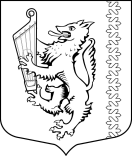 МУНИЦИПАЛЬНОЕ ОБРАЗОВАНИЕ«РОЩИНСКОЕ ГОРОДСКОЕ ПОСЕЛЕНИЕ»ВЫБОРГСКОГО РАЙОНА ЛЕНИНГРАДСКОЙ ОБЛАСТИСОВЕТ ДЕПУТАТОВчетвертого созываРЕШЕНИЕот 11.08.2020г. 	                             № 61О внесении изменений в устав муниципального образования «Рощинское городское поселение» Выборгского района Ленинградской областиВ соответствии с пунктом 1 части 10 статьи 35, частью 4 статьи 44 Федерального закона от 6 октября 2003 года № 131-ФЗ «Об общих принципах организации местного самоуправления в Российской Федерации», Федеральным законом от 29 декабря 2017 года № 443-ФЗ «Об организации дорожного движения в Российской Федерации и о внесении изменений в отдельные законодательные акты Российской Федерации», Федеральным законом от 31 декабря 2017 года № 503-ФЗ «О внесении изменений в Федеральный закон «Об отходах производства и потребления» и отдельные законодательные акты Российской Федерации», Федеральным законом от 01 мая 2019 года № 87-ФЗ «О внесении изменений в Федеральный закон «Об общих принципах организации местного самоуправления в Российской Федерации», Федеральным законом от 26 июля 2019 года № 228-ФЗ «О внесении изменений в статью 40 Федерального закона «Об общих принципах организации местного самоуправления в Российской Федерации» и статью 13.1 Федерального закона «О противодействии коррупции», Федеральным законом от 02 августа 2019 года № 283-ФЗ «О внесении изменений в Градостроительный кодекс Российской Федерации и отдельные законодательные акты Российской Федерации», Федеральным законом от 16 декабря 2019 года № 432-ФЗ «О внесении изменений в отдельные законодательные акты Российской Федерации в целях совершенствования законодательства Российской Федерации о противодействии коррупции», уставом муниципального образования, совет депутатовРЕШИЛ:1. Принять за основу изменения в устав муниципального образования «Рощинское городское поселение» Выборгского района Ленинградской области, принятый решением совета депутатов от 25 января 2011 года № 74, с изменениями, внесенными решениями совета депутатов муниципального образования «Рощинское городское поселение» Выборгского района Ленинградской области от 24 января 2012 года № 132, от 24 декабря 2012 года № 194, от 18 февраля 2014 года № 265, от 20 апреля 2015 года № 38, от 14 июня 2016 года № 86, от 04 апреля 2017 года № 117, от 10 октября 2017 года № 143, от 10 мая 2018 года № 172, от 06.12.2018 года № 196, от 28.03.2019 года № 217:1) в части 1 статьи 3:- в пункте  5) после слов «за сохранностью автомобильных дорог местного значения в границах населенных пунктов муниципального образования,» дополнить словами «организация дорожного движения,»;-  пункт 19)  изложить в следующей  редакции:«19)участие в организации деятельности по накоплению (в том числе раздельному накоплению) и транспортированию твердых коммунальных отходов;»;       -  в пункте 21) после слов «утверждение подготовленной на основе генеральных планов муниципального образования документации по планировке территории» дополнить словами «, выдача градостроительного плана земельного участка, расположенного в границах муниципального образования,»;	2) часть 1 статьи 4: -дополнить пунктом  13.1) следующего содержания:«13.1) осуществление деятельности по обращению с животными без владельцев, обитающими на территории муниципального образования;»;-дополнить пунктом  16) следующего содержания:«16)осуществление мероприятий в сфере профилактики правонарушений, предусмотренных Федеральным законом "Об основах системы профилактики правонарушений в Российской Федерации";»;       	3) в  части 1 статьи 5:- пункт 5)  исключить;-пункт 11) изложить в следующей редакции:«11) организация профессионального образования и дополнительного профессионального образования выборных должностных лиц местного самоуправления, членов выборных органов местного самоуправления, депутатов совета депутатов муниципального образования, муниципальных служащих и работников муниципальных учреждений, организация подготовки кадров для муниципальной службы в порядке, предусмотренном законодательством Российской Федерации об образовании и законодательством Российской Федерации о муниципальной службе;»;4) абзац 2 части 1  статьи 12 изложить в следующей редакции:«Границы территории, на которой осуществляется территориальное общественное самоуправление, устанавливаются по предложению населения, проживающего на соответствующей территории, советом депутатов.»;        5) в статье  12.1:- часть 2 изложить в следующей  редакции:«2. Сход граждан, предусмотренный настоящей  статьей, правомочен при участии в нем более половины обладающих избирательным правом жителей населенного пункта или поселения. В  случае, если в населенном    пункте   отсутствует возможность  одновременного совместного    присутствия   более  половины  обладающих избирательным правом жителей данного населенного  пункта, сход  граждан  проводится поэтапно  в  срок,  не превышающий одного   месяца  со  дня  принятия решения  о проведении  схода граждан.   При  этом  лица,  ранее принявшие участие в сходе граждан, на  последующих  этапах  участия в  голосовании  не принимают. Решение такого схода граждан считается принятым, если за него проголосовало более половины участников схода граждан.»;6) в части 7 статьи 13 слова: «определяется уставом муниципального образования  или нормативными правовыми актами представительного органа муниципального образования» заменить на слова «определяется нормативным правовым актом совета депутатов, принимаемым в соответствии с настоящим уставом»;7) в части 6 статьи 22 слово «два» заменить на слово «три»;        	8) в части 2 статьи 23:  -в абзаце «утверждает инвестиционные программы организаций коммунального комплекса по развитию систем коммунальной инфраструктуры» слово «утверждает» заменить  на слово «согласовывает»;- абзац  «устанавливает надбавки к ценам (тарифам) для потребителей товаров и услуг организаций коммунального комплекса;» исключить;9) в части 3 статьи 24 слово «два» заменить на слово «три»;10)  абзац 4  части 1 статьи 25 изложить в следующей редакции:«-в случае преобразования муниципального образования, осуществляемого в соответствии со статьей 13 Федерального закона от 6 октября 2003 года № 131-ФЗ «Об общих принципах организации местного самоуправления в Российской Федерации», а также в случае упразднения муниципального образования;»;11) статья 27:-часть 2 изложить в следующей редакции:«Глава муниципального образования осуществляет свои полномочия на постоянной основе»;-часть 5 дополнить пунктом 1) следующего содержания:«1) заниматься предпринимательской деятельностью лично или через доверенных лиц;»;-пункт 2) части 5 изложить  в следующей редакции:«2) участвовать в управлении коммерческой или некоммерческой организацией, за исключением следующих случаев:а) участие на безвозмездной основе в управлении политической партией, органом профессионального союза, в том числе выборным органом первичной профсоюзной организации, созданной в органе местного самоуправления, аппарате избирательной комиссии муниципального образования, участие в съезде (конференции) или общем собрании иной общественной организации, жилищного, жилищно-строительного, гаражного кооперативов, товарищества собственников недвижимости;б) участие на безвозмездной основе в управлении некоммерческой организацией (кроме участия в управлении политической партией, органом профессионального союза, в том числе выборным органом первичной профсоюзной организации, созданной в органе местного самоуправления, аппарате избирательной комиссии муниципального образования, участия в съезде (конференции) или общем собрании иной общественной организации, жилищного, жилищно-строительного, гаражного кооперативов, товарищества собственников недвижимости) с предварительным уведомлением высшего должностного лица субъекта Российской Федерации (руководителя высшего исполнительного органа государственной власти субъекта Российской Федерации) в порядке, установленном законом субъекта Российской Федерации;в) представление на безвозмездной основе интересов муниципального образования в совете муниципальных образований субъекта Российской Федерации, иных объединениях муниципальных образований, а также в их органах управления;г) представление на безвозмездной основе интересов муниципального образования в органах управления и ревизионной комиссии организации, учредителем (акционером, участником) которой является муниципальное образование, в соответствии с муниципальными правовыми актами, определяющими порядок осуществления от имени муниципального образования полномочий учредителя организации либо порядок управления находящимися в муниципальной собственности акциями (долями в уставном капитале);д) иные случаи, предусмотренные федеральными законами;»;12) в части 2 статьи 29 после слов «финансовыми инструментами» дополнить словами «, если иное не предусмотрено Федеральным законом от 6 октября 2003 года №131-ФЗ «Об общих принципах организации местного самоуправления в Российской Федерации».»;13) пункт 12) части 1  статьи 30 изложить в следующей редакции:«12) преобразования муниципального образования, осуществляемого в соответствии со статьей 13 Федерального закона от 6 октября 2003 года № 131-ФЗ «Об общих принципах организации местного самоуправления в Российской Федерации», федеральным законом, а также в случае упразднения муниципального образования;»;14) статья 32:- в части 2 предложение  «Депутат отчитывается о своей деятельности перед избирателями не реже одного раза в год.»  исключить;          -в части  4.1   после слов «финансовыми инструментами»  дополнить словами «, если иное не предусмотрено Федеральным законом от 6 октября 2003 года №131-ФЗ «Об общих принципах организации местного самоуправления в Российской Федерации».»;15) абзац 3 части 1 статьи 47 изложить в следующей редакции:«- заместитель (заместители) главы администрации, в соответствии со структурой администрации,»;16)  пункт 11) части 1 статьи 51 изложить в следующей редакции:«11) в случае преобразования муниципального образования, осуществляемого в соответствии со статьей 13 Федерального закона от 6 октября 2003 года № 131-ФЗ «Об общих принципах организации местного самоуправления в Российской Федерации», а также в случае упразднения муниципального образования;»;   17) абзац 3 части 6 статьи 55 дополнить предложением  следующего содержания: «Официальное сетевое издание устанавливается решением совета депутатов.».2. Утвердить порядок учета предложений по проекту решения совета депутатов муниципального образования «Рощинское городское поселение» Выборгского района Ленинградской области «О внесении изменений в устав муниципального образования «Рощинское городское поселение» Выборгского района Ленинградской области» (приложение 1).3. Утвердить порядок участия граждан в обсуждении проекта решения совета депутатов муниципального образования «Рощинское городское поселение» Выборгского района Ленинградской области «О внесении изменений в устав муниципального образования «Рощинское городское поселение» Выборгского района Ленинградской области» (приложение 2).4. Провести публичные слушания по проекту решения совета депутатов муниципального образования «Рощинское городское поселение» Выборгского района Ленинградской области «О внесении изменений в устав муниципального образования «Рощинское городское поселение» Выборгского района Ленинградской области» 15 сентября в 12 часов по адресу: п. Рощино, ул. Советская, д.39, актовый зал.5. Утвердить рабочую группу по приему и обобщению предложений по проекту решения совета депутатов муниципального образования «Рощинское городское поселение» Выборгского района Ленинградской области «О внесении изменений в устав муниципального образования «Рощинское городское поселение» Выборгского района Ленинградской области» и проведению публичных слушаний в составе:председатель – Белоусько Н.А. – председатель совета депутатов муниципального образования «Рощинское городское поселение» Выборгского района Ленинградской области;секретарь – Красильникова И.Б. – заместитель председателя совета депутатов муниципального образования «Рощинское городское поселение» Выборгского района Ленинградской области;члены:        Семенов В.В. – председатель постоянной комиссии по вопросам развития местного самоуправления, взаимодействию с государственными органами власти и другими муниципальными образованиями совета депутатов муниципального образования "Рощинское городское поселение" Выборгского района Ленинградской области;   Солодянкин Ю.Л. – председатель постоянной комиссии  по  экономике, бюджету и контролю за использованием муниципальной собственности совета депутатов муниципального образования "Рощинское городское поселение" Выборгского района Ленинградской области;       Калайда В.Г.  – председатель постоянной комиссии по строительству, ЖКХ, транспорту и связи совета депутатов муниципального образования "Рощинское городское поселение" Выборгского района Ленинградской области.Глава муниципального образования 			    Н.А. БелоуськоУТВЕРЖДЕНрешением совета депутатовмуниципального образования«Рощинское городское поселение» Выборгского района Ленинградской областиот  11.08.2020 года № 61 (приложение 1)ПОРЯДОКУЧЕТА ПРЕДЛОЖЕНИЙ ПО ПРОЕКТУ РЕШЕНИЯСОВЕТА ДЕПУТАТОВ МУНИЦИПАЛЬНОГО ОБРАЗОВАНИЯ«РОЩИНСКОЕ ГОРОДСКОЕ ПОСЕЛЕНИЕ» ВЫБОРГСКОГО РАЙОНА ЛЕНИНГРАДСКОЙ ОБЛАСТИ «О ВНЕСЕНИИ ИЗМЕНЕНИЙ В УСТАВ МУНИЦИПАЛЬНОГО ОБРАЗОВАНИЯ «РОЩИНСКОЕ ГОРОДСКОЕ ПОСЕЛЕНИЕ» ВЫБОРГСКОГО РАЙОНА ЛЕНИНГРАДСКОЙ ОБЛАСТИ»Предложения по проекту решения совета депутатов муниципального образования «Рощинское городское поселение» Выборгского района Ленинградской области «О внесении изменений в устав муниципального образования «Рощинское городское поселение» Выборгского района Ленинградской области» в течение 30 дней после опубликования в газете «Выборг» принимает рабочая группа по приему и обобщению предложений по проекту решения совета депутатов муниципального образования «Рощинское городское поселение» Выборгского района Ленинградской области «О внесении изменений в устав муниципального образования «Рощинское городское поселение» Выборгского района Ленинградской области» и проведению публичных слушаний (далее – рабочая группа) по адресу: п. Рощино, ул. Советская, д. 39, каб.10 в рабочие дни с 14 до 16 часов.Предложения представляются в письменном виде.Почтовый адрес совета депутатов муниципального образования «Рощинское городское поселение» Выборгского района Ленинградской области: 188820, п. Рощино, ул. Советская, д.39.Возможно представление предложений по электронной почте. Адрес электронной почты совета депутатов муниципального образования «Рощинское городское поселение» Выборгского района Ленинградской области: info@roschino.su.Рабочая группа в течение 5 дней обобщает поступившие предложения и передает их в совет депутатов муниципального образования «Рощинское городское поселение» Выборгского района Ленинградской области.УТВЕРЖДЕНрешением совета депутатовмуниципального образования«Рощинское городское поселение» Выборгского района Ленинградской областиот  11.08.2020 года № 61(приложение 2)ПОРЯДОК УЧАСТИЯ ГРАЖДАН В ОБСУЖДЕНИИ ПРОЕКТА РЕШЕНИЯ СОВЕТА ДЕПУТАТОВ МУНИЦИПАЛЬНОГО ОБРАЗОВАНИЯ «РОЩИНСКОЕ ГОРОДСКОЕ ПОСЕЛЕНИЕ» ВЫБОРГСКОГО РАЙОНА ЛЕНИНГРАДСКОЙ ОБЛАСТИ «О ВНЕСЕНИИ ИЗМЕНЕНИЙ В УСТАВ МУНИЦИПАЛЬНОГО ОБРАЗОВАНИЯ «РОЩИНСКОЕ ГОРОДСКОЕ ПОСЕЛЕНИЕ» ВЫБОРГСКОГО РАЙОНА ЛЕНИНГРАДСКОЙ ОБЛАСТИ»Граждане, проживающие на территории муниципального образования «Рощинское городское поселение» Выборгского района Ленинградской области и обладающие избирательным правом, могут принимать участие в обсуждении проекта решения совета депутатов муниципального образования «Рощинское городское поселение» Выборгского района Ленинградской области «О внесении изменений в устав муниципального образования «Рощинское городское поселение» Выборгского района Ленинградской области» путем участия в публичных слушаниях.Решение о проведении публичных слушаний, дате, времени и месте проведения публичных слушаний публикуется в газете «Выборг».Публичные слушания по проекту решения совета депутатов муниципального образования «Рощинское городское поселение» Выборгского района Ленинградской области «О внесении изменений в устав муниципального образования «Рощинское городское поселение» Выборгского района Ленинградской области» проводятся в целях наиболее полного учета мнения населения.К назначенному дню председатель совета депутатов муниципального образования «Рощинское городское поселение» Выборгского района Ленинградской области готовит помещение, размножает справочные материалы.В назначенное время глава муниципального образования «Рощинское городское поселение» Выборгского района Ленинградской области открывает публичные слушания и выступает с информацией о значении устава, проводимого мероприятия, регламенте слушаний, порядке учета высказанных мнений и суждений.На публичных слушаниях присутствуют депутаты совета депутатов муниципального образования «Рощинское городское поселение» Выборгского района Ленинградской области.Рабочая группа по приему и обобщению предложений по проекту решения совета депутатов муниципального образования «Рощинское городское поселение» Выборгского района Ленинградской области «О внесении изменений в устав муниципального образования «Рощинское городское поселение» Выборгского района Ленинградской области» и проведению публичных слушаний (далее – рабочая группа) ведет протокол публичных слушаний.Глава муниципального образования «Рощинское городское поселение» Выборгского района Ленинградской области по завершению выступлений подводит итоги и объявляет о закрытии слушаний.Рабочая группа в течение 5 дней обобщает результаты публичных слушаний и передает их в совет депутатов муниципального образования «Рощинское городское поселение» Выборгского района Ленинградской области.Информацию о результатах публичных слушаний рабочая группа направляет для опубликования в газету «Выборг» в течение 5 дней после проведения публичных слушаний.